Numerik – 4. Semester Rebecca NauliMATLAB EINFÜHRUNGlookfor prime		sucht nach Matlab Funktionen mit Primzahlen help prime		kurze Beschreibung zur Funktion ‘prime’doc prime		Dokumentation von ‘prime’ FunktionBeispiel: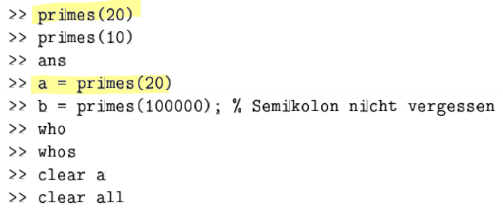 +	Addition-	Subtraktion*	Multiplikation/	DivisionDarstellungsformatformat short	Ausgabeformat kurzformat long	Ausgabeformat langformat short e	Gleitkommazahl (Exponentialform)format long e	mehr Dezimalstellen (Exponentialform)format rat	Resultat als Bruchhelp elfun	Liste von elementaren mathematischen FunktionenExponential & Logarithmusfunktionenexp()	Exponentialfunktion mit der Eulerschen Zahl  	Inverse der Exponential Funktion  natürliche Loglog(10)	natürliche Logarithmuslog10(10)	dekadische LogarithmusPotenzen & Wurzeln^ / power	Potenzennthroot()	Wurzel ziehensqrt()	QuadratwurzelTrigonometrische & Weitere Funktionensin() / asin()	Sinusfunktioncos() / acos()	Kosinusfunktiontan() / atan()	Tangensfunktionabs()	Betrag (absolute value)sign()	Vorzeichenceil, fix, floor, round	RundungsfunktionenKonstantenpi	Kreiszahl πeps	Fliesskomma-Genauigkeitinf	unendlich ∞NaN	Not-a-Numberans	Standard-Ausgabevariabeli, j	Imaginäre Einheit realmin	kleinste Gleitkommazahlrealmax	grösste GleitkommazahlLogische VerknüpfungenA&B	undA|B	oder\A	nichtxor(A,B)	exklusiv oderlogical	Datentyp vom Resultat bei VO, logisch, classdouble	“normal”, classVergleichsoperatoren (elementweise)A < B	kleinerA>B	grosserA <= B	kleiner gleichA >= B	grösser gleichA == B	gleichA ~= B	ungleichwahrfalschGrafische Funktionenhelp graph2d	Liste aller 2-D Grafikfunktionenhelp graph3d	Liste aller 3-D Grafikfunktionenfigure(nummer)	Erzeugt Fenster oder existierendes Fenster anfigure(1)close nummer	schliesst jeweilige Figurclose all	schliesst alle Figuresset(gcf,’Color’,[1 1 1]);	setzt Hintergrundfarbe der aktiven Figur auf Weisshold on	behält Funktion im gleichen Fensterplot(x,y,s)	plottiert eine Funktion, Kurzbefehlplot(t, v)	x-Achse: t, y-Achse: vhelp plot	Beschreibung der Funktion plot‘LineWidth’	0.5 (Default), 1, 1.5‘Color’	[0, 0.5, 0.5] (RGB Triplet)‘LineStyle’	‘-‘, ‘-.’, ‘:’, ‘-.o’plot(t3,y3,'-.o','Color', [0, 0.39, 0.65],'LineWidth', 1.5);Beispiel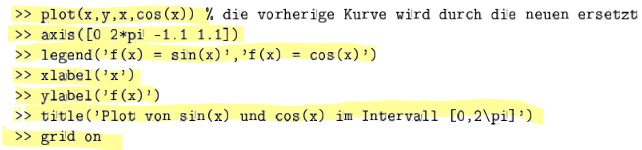 Beschriften von Plotstitle(‘…’)	Titeltitle(‘Diagramm 1’, ‘FontSize’, 14);axis(x-Limite y-Limite)	Achsenbeschriftungaxis([0 15 13 25]);	Achsenbeschriftung Limitsxlabel(‘…’)xlabel(‘Zeit’, ‘FontSize’, 12);ylabel(‘…’)legend(‘..’)legend('y3 Signal','Location','SouthWest');grid on/offSubplotsholdhold on	behält Funktion im gleichen Fensterhold offsubplot()	(Zeilen, Spalten, Nummer subplot)subplot(2, 1, 1)	2 Zeilen/Graphen, 1 Spalte, (Graph)Nummer 1Beispiel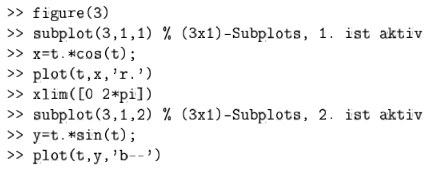 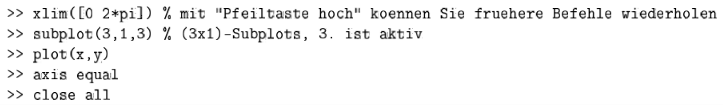 Vektoren & Matrizen			v =[2 3 5 8];	Zeilenvektorv = [2;3;5;8];	Spaltenvektorlength(v)	Anzahl Komponente eines Vektorstranspose() /  .’	transponieren von VektorenA = [2 3 4;5 6 7;0 1 9;2 4 7]	Matrix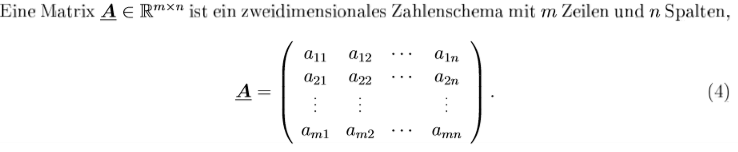 size(A)	Dimension MatrixA(i,j)	ij-ten Eintrag in einer MatrixA.’	transponierte Matrix Aeye()	Einheitsmatrixzeros()	Matrize mit nur Nullenzeros(1,4)	1 Zeile, 4 Kolumnen[A B] 			[A, B] 			[A B; B A]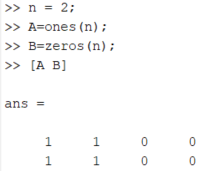 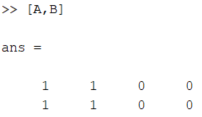 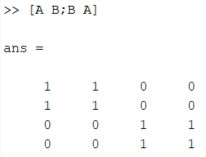 rand()	random Matrixinv()	inverse Matrixdiag()	diagonale MatrixBeispiel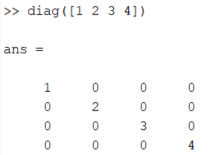 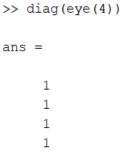 fliplr		flips Matrix left - rightflipud		flips Matrix upside-downspy(A)AdditionSkalar Multiplikation 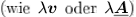 .*	komponentenweise MultiplikationMatrizenmultiplikation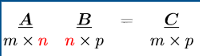 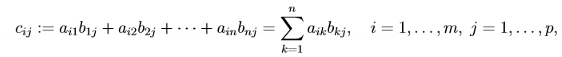 A = C/B		RechtsdivisionA = C\B		Linksdivisionlength(vec)	Länge eines Vektors/Matrix:	Kolon-OperatorVektorfunktionen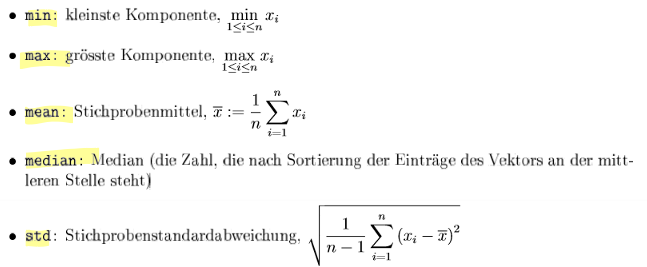 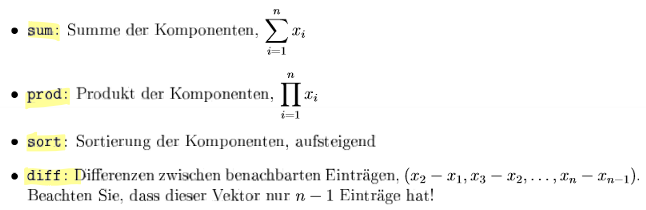 Matrixfunktionen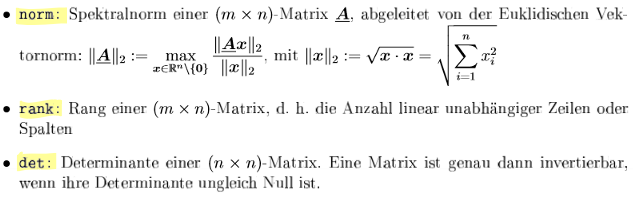 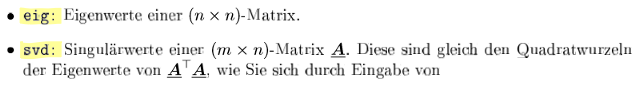 sparse()	streicht alle möglichen Null-Elemente einer Matrix von fullfull()	konvertiert sparse Matrix  vollen MatrixLineare Gleichungssysteme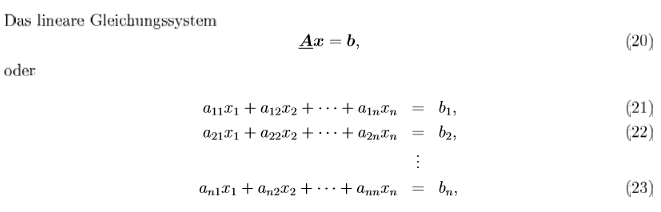 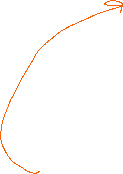 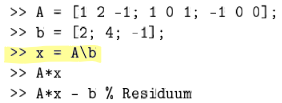 Bedingte Anweisungenif bis end	bedingte Anweisungelse	Anweisung ausgeführt wenn die vorangehende if-Bedingung nicht erfülltelseif	für mehrere Verzweigungen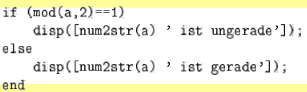 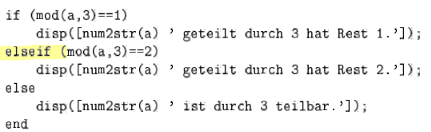 For-Schleifefor	eine Gruppe von Anweisungen mit einer bestimmten Anzahl von WiederholungenFakultät berechnen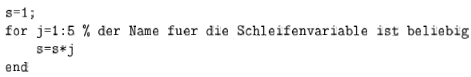 break	unterbricht die Ausführung von for-Schleifen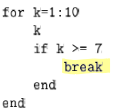 While-Schleifewhile	eine Gruppe von Anweisungen wird wiederholt Solange sie wahr ist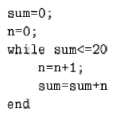 Ctrl+C	bricht while Schleife abMatlab FunktionenRückgabe eines Wertes (Standardfunktion)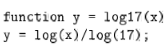 Rückgabe mehrerer Werte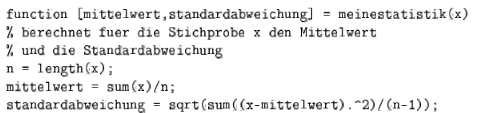 type *functionname*	Quellecode der Funktion herausgebenUnterfunktionenMehrere Funktionen können in einem Funktionsfile definiert werden. Allerdings sind alle Definitionen nach der ersten nur lokal sichtbar.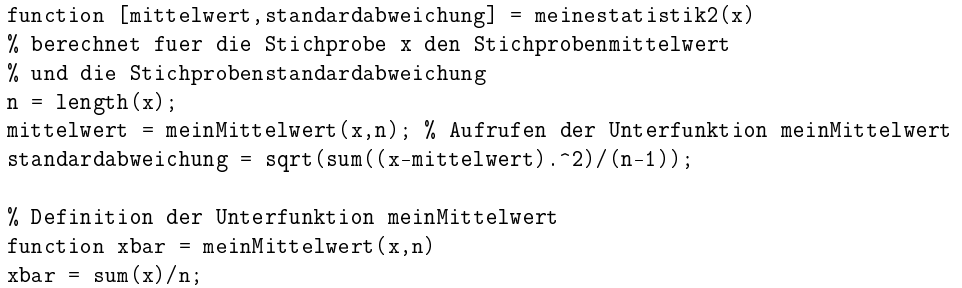 Die Unterfunktion “meinMittelwert” wird nicht ausgegeben und kann nicht im Commandfenster aufgerufen werdenmean()	Mittelwertstd()	StandardabweichungAnonyme FunktionFalls keine neue Files erstellt werden wollen (siehe Problem Unterfunktionen) können anonyme Funktionen verwendet werden.f =@(arglist)expression	anonyme Funktion SyntaxQuadrat einer Zahl berechnen: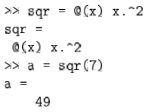 Endliche ArithmetikGleitkommazahl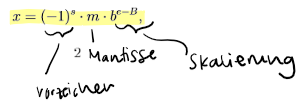 m	Mantissee	Exponent (ganze Zahl)B	Biaswerts	Vorzeichen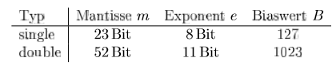 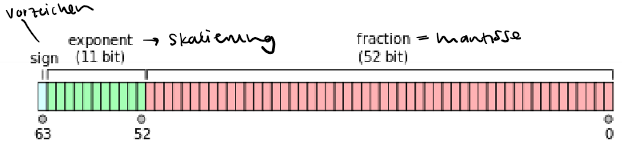 	Maschinengenauigkeit, relativer Abstand zwischen normalisierter Gleitkommazahl x und der nächstgrösseren Gleitkommazahl y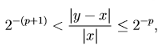 eps	Abstand einer Gleitkommzahl x zur benachbartenFehlerquellenRundungsfehlerAuslöschung (cancellation)AbsorptionÜberlauf/Unterlauf (overflow/underflow)Approximation von FunktionenGrundidee: zu komplizierte Funktion  Lös.: Funktion approximieren an Taylorpolynom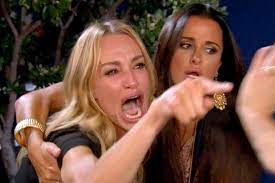 Taylorpolynom:entsteht jedoch FehlerKonstanteLinearisierungBedingung:ExponentialfunktionBedingung:Definition Taylorpolynomn-mal differenzierbare Funktion:Definition Taylorreiheundendlich mal differenzierbare Funktion:Rezept Taylorpolynomn-te Ableitung der FunktionEntwicklungspunkt  einsetzen und berechnenWerte der Ableitung einsetzenvereinfachen/zusammenfassentaylortool	 Matlab Taylor Tool Definition Konvergenzradiuskonvergent: divergent:Konvergenzintervall (-bereich): Definition Restfunktion (Fehler)Nichtlineare Gleichungssysteme (NLGS)Bisektion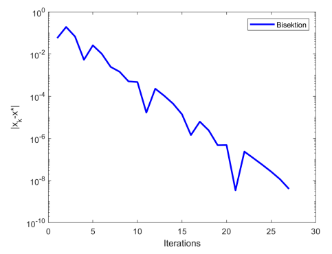 Verfahren um nichtlineares Gleichungssystem zu lösenIdee: Intervallhalbierungsverfahren um die Nullstelle : fortschreitende Halbierung des ursprünglichen Intervalls (a,b)  immer enger eingrenzenaus  und folgt, dass das Intervalleine Nullstelle von  enthalten muss. muss stetig sein  sonst keine NullstellenVorteil: immer eine LösungNachteil: geht eine gewisse ZeitKonvergenzordnung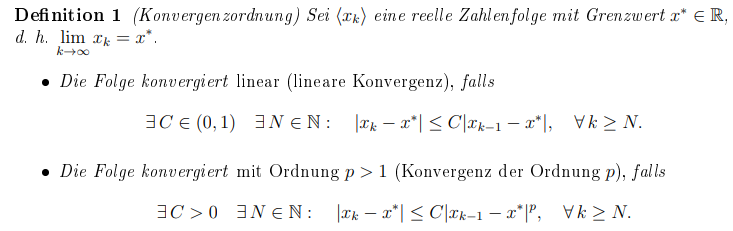 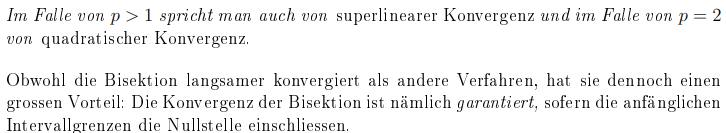 Newton-Verfahreniteratives VerfahrenRezept Newton-Verfahrenlinearisieren: gleich = 0 setzen  ist die Tangente: einzige NS oder Bedingungen:erste Ableitung bekanntfalls NaN dann Division durch 0Pittfalls:Divergenz (nach )Oszillation (immer zwischen 1 & 0 z.B.)andere NSAbleitung = 0ungünstiger Startwert ResiduumFehlerschranke/ Abbruchkriteriummax. Anzahl von IterationenNewton-Verfahren (mehrere Dimsensionen1D  (n=1)lokales Minima oder Maxima Unterschiedliche Startpunkte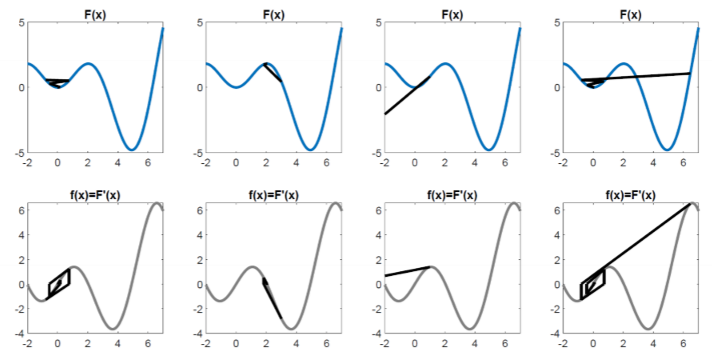 Mehre-Dimensionen (n>1)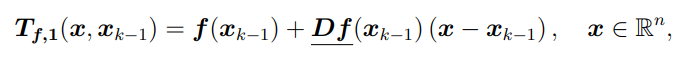 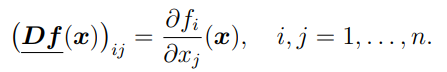 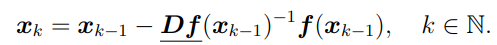 Jacobi Matrix ( aka J)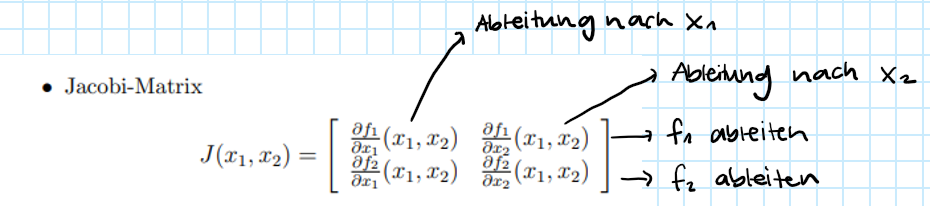 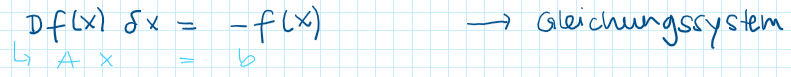 Beispiel: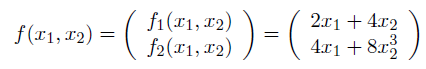 Daraus folgt Jacobi-Matrix: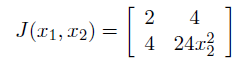 Lineare Gleichungssysteme (LGS)Numerische Methoden gegebenDrei Fälle von Lösbarkeit eines LGS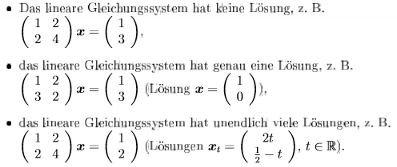 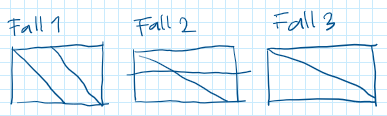 Gauss Algorithmus lineares Gleichungssystem 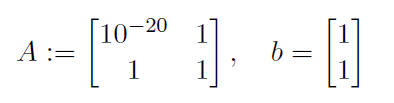 Die Spalten von A sind linear unabhängig.Die Matrix A ist invertierbar.Das lineare Gleichungssystem ist eindeutig lösbar.\ in Matlab, Gaussische EliminationsverfahrenVorwärtselimination: Verwendung von elementaren Zeilenumformungen, um das lineare Gleichungssystem auf Zeilenstufenform zu bringenRückwärtseinsetzen: Ausrechnen der Variablen, beginnend bei der letzten Zeile, und Einsetzen in die darüberliegenden Zeilen.R: rechte obere DreiecksmatrixI: EinheitsmatrixBeispiel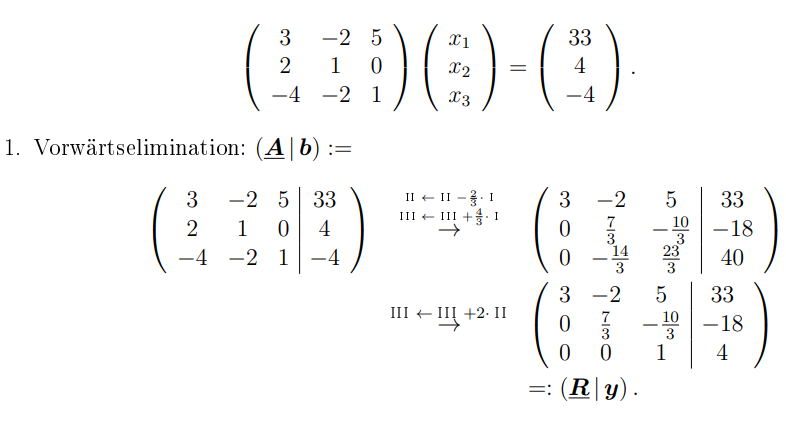 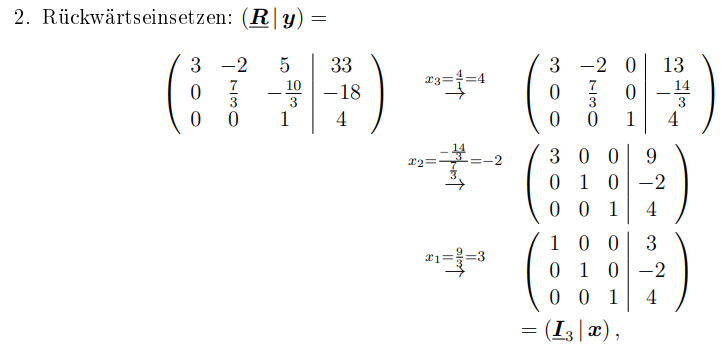 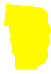 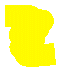 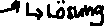 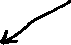 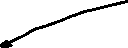 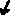 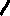 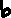 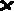 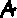 !!Wichtig: Bei der Vorwärtseliminition werden Reihen stehen gelassen!!LR-Zerlegung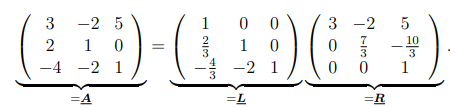 L: linken (unteren) DreiecksmatrixR: rechte (oberen) DreiecksmatrixRezept LR-Zerlegung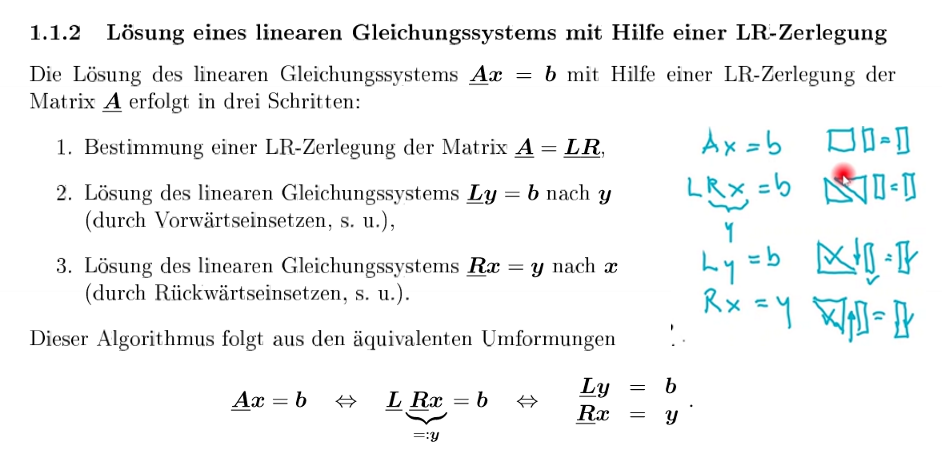 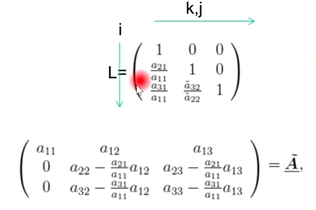 LR-Zerlegung mit SpaltenpivotisierungFalls  zu vermeiden (Nulldivision) Zeilenvertauschung: Pivotelement!!jeweils das betragsgrösste Element wählen!!  führt zur Permutationsmatrix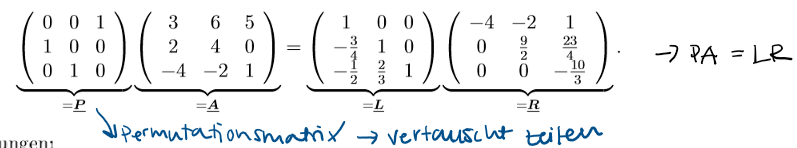 Matlab: [L,R,P]=lu(A)  für PermutationsmatrixLGS mit LR-Zerlegung & Spaltenpivotsuche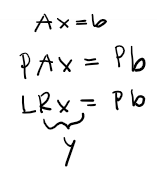 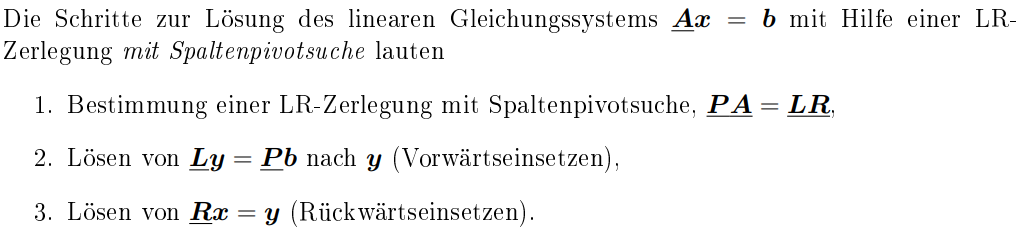 Beurteilung einer NäherungslösungFehler  unbekanntResiduum:  Residuenvektor misst die Norm (Matlab: norm())Allgemeine Schreibweise (Vektoren & Matrizen)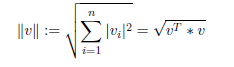 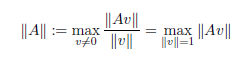 Indirekte Fehlerabschätzung aus dem Residuum (unter Schranke)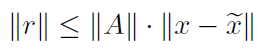 (Für eine obere Schranke benötigt man die weitergehende Information zur Inversen.)Relativer Fehler einer Näherungslösungmit 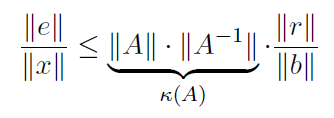 Konditionszahl:   schlecht konditioniertRegression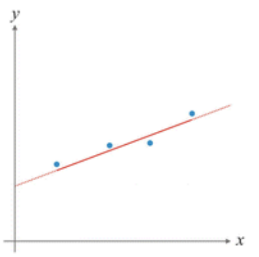 A: Designmatrix Am: Steigungb: AchsenabschnittLineare AusgleichsrechnungGrundidee: überbestimmtes Gleichungssystem  Annäherungm: Anzahl Gleichungenn: Anzahl UnbekannteFunktionsgleichung:Gesucht:BeispielMethode der kleinsten Quadrate (QR-Zerlegung)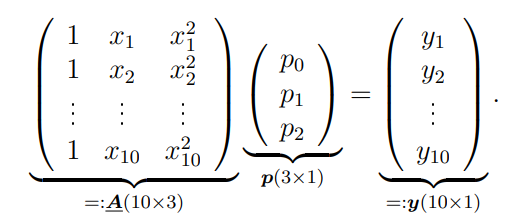 Minimierungsproblem: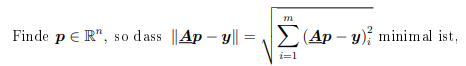 Normalengleichung:polyfit für Matlab aber NUR POLYNOME!! einmal ableiten & = 0 setzenVerbesserte Berechnung von p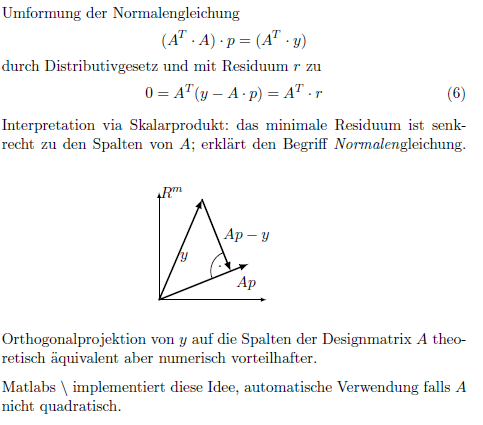 InterpolationPolynominterpolation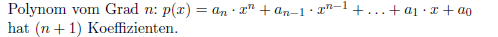 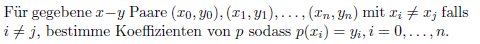 Lagrange Basis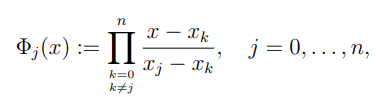 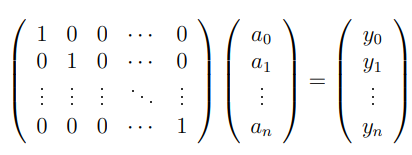 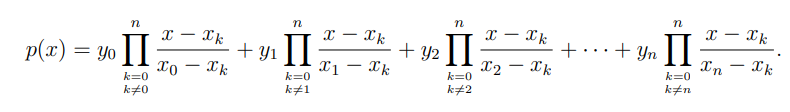 Beispiel: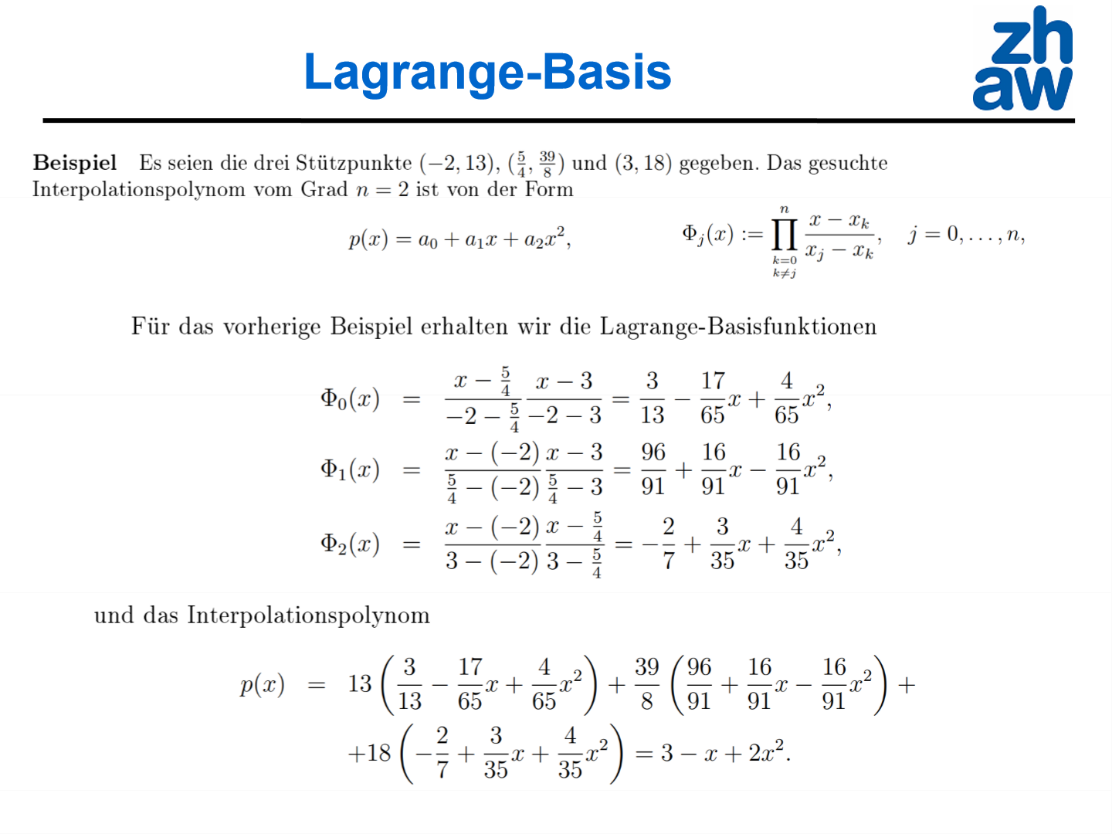 Spline Interpolation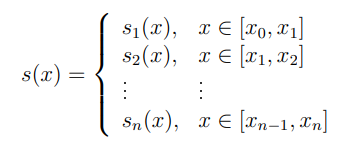 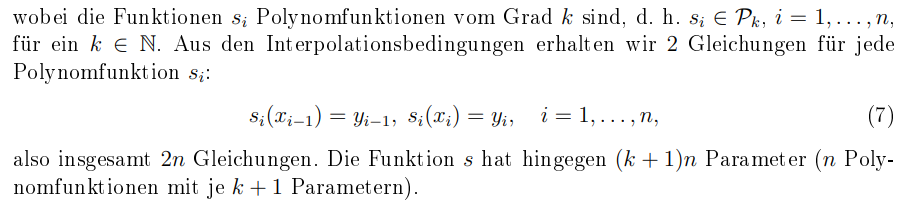 Kubischer Spline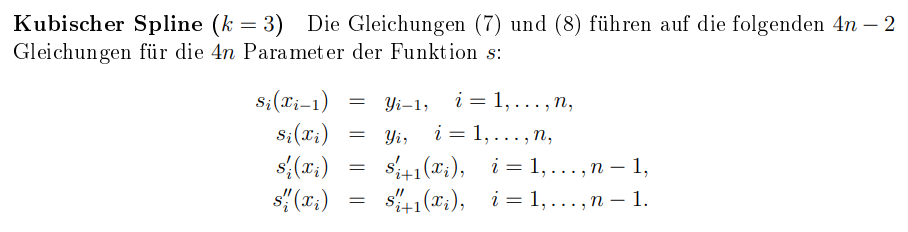 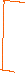 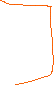 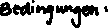 Randbedingungen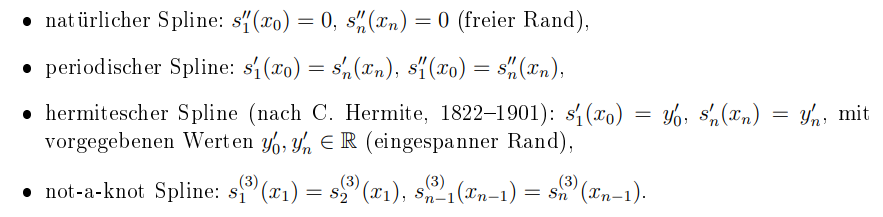 yy=spline(x,y,xx)	mit kubischen not-a-knot spline interpolierenpchip	kubischer hermitschen splineIntegrationQuadraturformel: Stützstellen: Gewichtemit  Integrationsknoten: Newton-Cotes mit äquidistanter KnotenMittelpunktregel (n=0):Trapezregeln (n=1):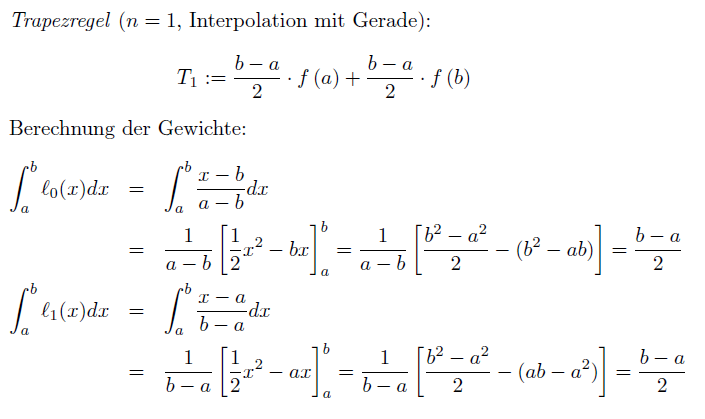 Simpsonregel (n=2):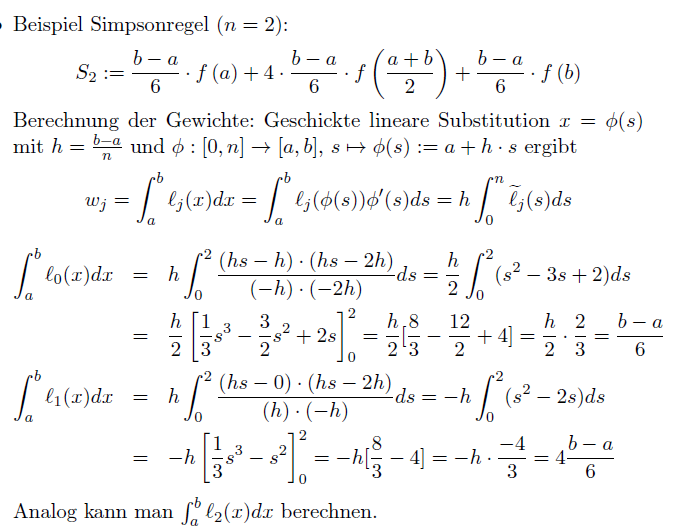 Polynominterpolation nach Lagrange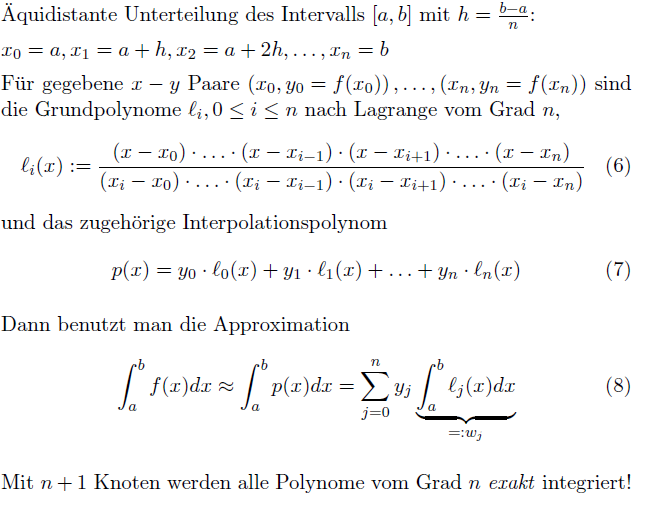 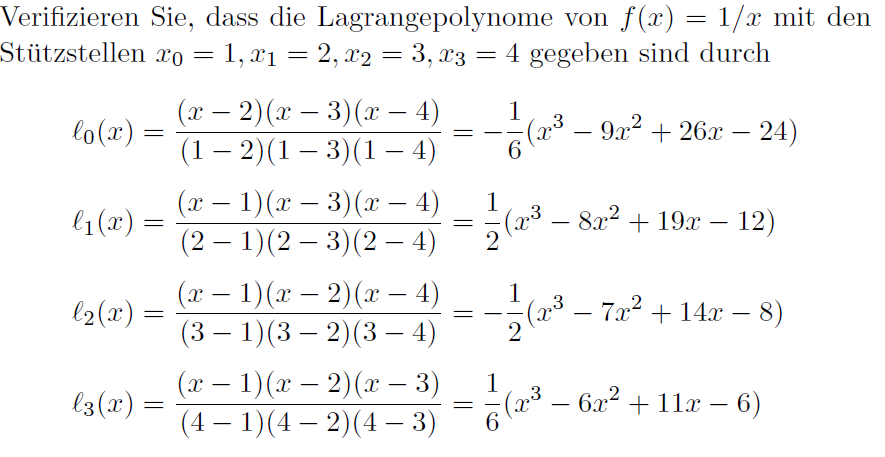 Zusammengesetzte Newton-Cotes Formeln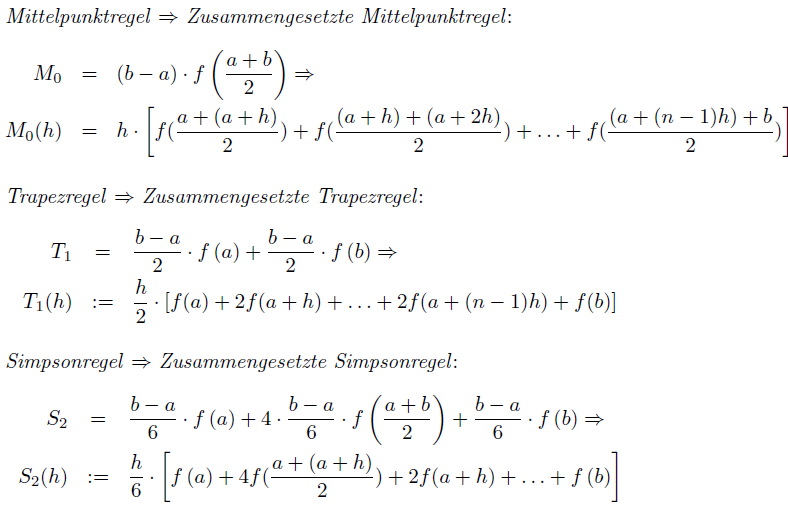 DGL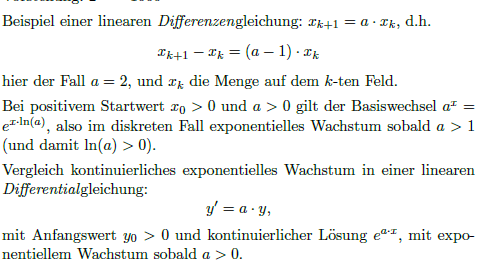 Zerfallgesetz und (Explizites) Euler-Verfahren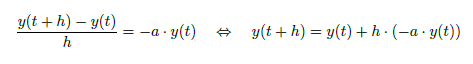 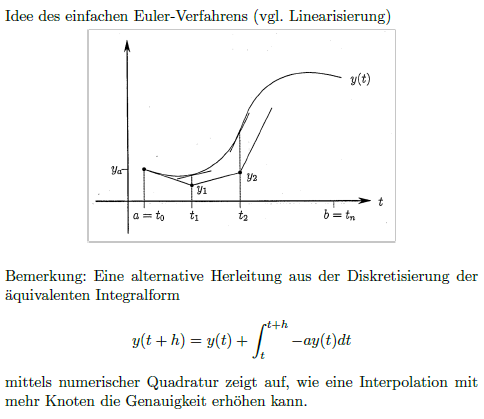 DGL-Systeme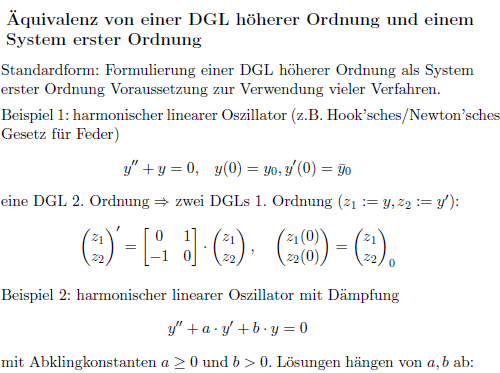 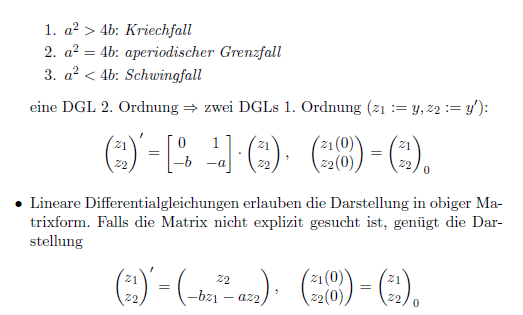 SonstigesListe StammfunktionenUmformungenIntegrationstabelle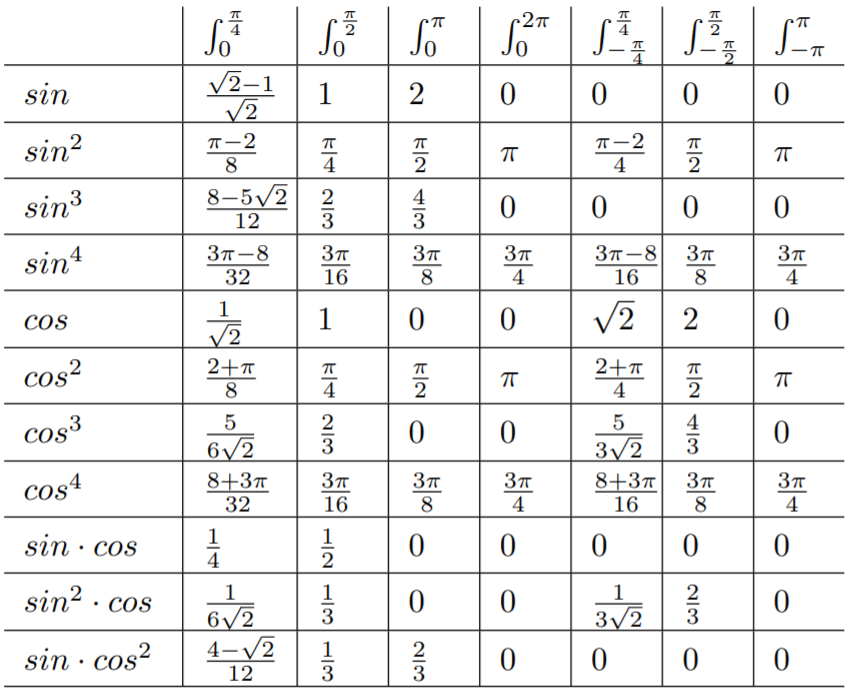 f(x)F(x)